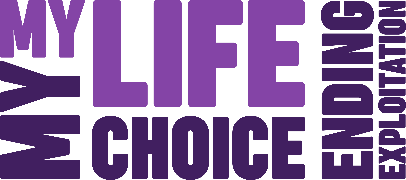 SURVIVOR MENTORING PROGRAM REFERRAL FORMSurvivor Mentoring at My Life My Choice is a highly specialized service for minors in Eastern Massachusetts who are victims of commercial sexual exploitation as well as for minors who are suspected to be victims of commercial sexual exploitation.  Commercial sexual exploitation of children, also known as sex trafficking, is any sexual activity involving a child for which something of value is given, exchanged, or promised.Please contact Tina Valila, LICSW, Clinical Director with questions or concerns: (617) 659-4062 or tvalila@jri.org.This form must be signed by the legal guardian of the minor. I, 	, legal guardian of 	, give permission for My Life My Choice to meet with, and conduct an assessment of, 		.Signature	DatePrint name and title	Relation to minorSend referral to Tina Valila, LICSW at tvalila@jri.org Rev. 1.10.23Youth Demographic InformationYouth Demographic InformationYouth Demographic InformationYouth Demographic InformationYouth Demographic InformationYouth Demographic InformationYouth Demographic InformationYouth Last Name:Youth First Name:Youth First Name:D.O.B.D.O.B.D.O.B.Date:Gender (circle one):Cisgender Female | Cisgender Male Transgender Male | Transgender Female| Non-binary | OtherDoes youth identify as LGBTQ+? Yes	 NoDoes youth identify as LGBTQ+? Yes	 NoDoes youth identify as LGBTQ+? Yes	 NoDoes youth or parent need translation services?         Y              N If yes, for what language?Does youth or parent need translation services?         Y              N If yes, for what language?Does youth or parent need translation services?         Y              N If yes, for what language?Where does youth currently live? Program Name (if applicable): Address:Contact Person Name: Contact Person Email: Contact Person Phone:Where does youth currently live? Program Name (if applicable): Address:Contact Person Name: Contact Person Email: Contact Person Phone:Where does youth currently live? Program Name (if applicable): Address:Contact Person Name: Contact Person Email: Contact Person Phone:Youth Race/Ethnicity (select all that apply): White/Caucasian Hispanic/Latinx African American/Black Asian American Indian or Alaskan Native Middle eastern or North African Native Hawaiian or Other Pacific Islander Other: _________________	 UnknownYouth Race/Ethnicity (select all that apply): White/Caucasian Hispanic/Latinx African American/Black Asian American Indian or Alaskan Native Middle eastern or North African Native Hawaiian or Other Pacific Islander Other: _________________	 UnknownYouth Race/Ethnicity (select all that apply): White/Caucasian Hispanic/Latinx African American/Black Asian American Indian or Alaskan Native Middle eastern or North African Native Hawaiian or Other Pacific Islander Other: _________________	 UnknownYouth Race/Ethnicity (select all that apply): White/Caucasian Hispanic/Latinx African American/Black Asian American Indian or Alaskan Native Middle eastern or North African Native Hawaiian or Other Pacific Islander Other: _________________	 UnknownReferral InformationReferral InformationReferral InformationReferral InformationReferral InformationReferral InformationReferral InformationREFERRED BY Name, Title (if applicable):REFERRED BY Name, Title (if applicable):REFERRED BY Name, Title (if applicable):REFERRED BY Name, Title (if applicable):REFERRED BY Name, Title (if applicable):REFERRED BY Name, Title (if applicable):REFERRED BY Name, Title (if applicable):Relation to youth:Relation to youth:Relation to youth:Agency (if applicable):Agency (if applicable):Agency (if applicable):Agency (if applicable):Phone:Phone:Phone:Email:Email:Email:Email:Have you informed the youth about making this referral? 	YES       NOHave you informed the youth about making this referral? 	YES       NOHave you informed the youth about making this referral? 	YES       NOHave you informed the youth about making this referral? 	YES       NOHave you informed the youth about making this referral? 	YES       NOHave you informed the youth about making this referral? 	YES       NOHave you informed the youth about making this referral? 	YES       NOGuardianship and DCF InformationGuardianship and DCF InformationGuardianship and DCF InformationGuardianship and DCF InformationGuardianship and DCF InformationGuardianship and DCF InformationGuardianship and DCF InformationName of Legal Guardian:Name of Legal Guardian:Name of Legal Guardian:Relation to Youth:Relation to Youth:Relation to Youth:Relation to Youth:Address:Address:Cell:Cell:Cell:Email:Email:Is DCF currently involved with minor?	 YES	    NOIf yes, in what capacity?  CRA	 C&P	    Other:  	Is DCF currently involved with minor?	 YES	    NOIf yes, in what capacity?  CRA	 C&P	    Other:  	Is DCF currently involved with minor?	 YES	    NOIf yes, in what capacity?  CRA	 C&P	    Other:  	Is DCF currently involved with minor?	 YES	    NOIf yes, in what capacity?  CRA	 C&P	    Other:  	Is DCF currently involved with minor?	 YES	    NOIf yes, in what capacity?  CRA	 C&P	    Other:  	Is DCF currently involved with minor?	 YES	    NOIf yes, in what capacity?  CRA	 C&P	    Other:  	Is DCF currently involved with minor?	 YES	    NOIf yes, in what capacity?  CRA	 C&P	    Other:  	DCF Worker Name:DCF Worker Name:DCF Worker Name:DCF Office:DCF Office:DCF Office:DCF Office:Phone number:Phone number:Phone number:Email:Email:Email:Email:If you are with DCF, has a request for services been submitted to the service coordinator? (if applicable, prior to referring for services): YES	 NO         N/AIf you are with DCF, has a request for services been submitted to the service coordinator? (if applicable, prior to referring for services): YES	 NO         N/AIf you are with DCF, has a request for services been submitted to the service coordinator? (if applicable, prior to referring for services): YES	 NO         N/AIf you are with DCF, has a request for services been submitted to the service coordinator? (if applicable, prior to referring for services): YES	 NO         N/AIf you are with DCF, has a request for services been submitted to the service coordinator? (if applicable, prior to referring for services): YES	 NO         N/AIf you are with DCF, has a request for services been submitted to the service coordinator? (if applicable, prior to referring for services): YES	 NO         N/AIf you are with DCF, has a request for services been submitted to the service coordinator? (if applicable, prior to referring for services): YES	 NO         N/AIs DMH currently involved with minor?	 YES       NOIf yes, provide location, name, phone number, and contact email:Is DMH currently involved with minor?	 YES       NOIf yes, provide location, name, phone number, and contact email:Is DMH currently involved with minor?	 YES       NOIf yes, provide location, name, phone number, and contact email:Is DMH currently involved with minor?	 YES       NOIf yes, provide location, name, phone number, and contact email:Is DMH currently involved with minor?	 YES       NOIf yes, provide location, name, phone number, and contact email:Is DMH currently involved with minor?	 YES       NOIf yes, provide location, name, phone number, and contact email:Is DMH currently involved with minor?	 YES       NOIf yes, provide location, name, phone number, and contact email:Is DYS currently involved with minor?  YES        NOIf yes, provide location, name , phone number, and contact email:Is DYS currently involved with minor?  YES        NOIf yes, provide location, name , phone number, and contact email:Is DYS currently involved with minor?  YES        NOIf yes, provide location, name , phone number, and contact email:Is DYS currently involved with minor?  YES        NOIf yes, provide location, name , phone number, and contact email:Is DYS currently involved with minor?  YES        NOIf yes, provide location, name , phone number, and contact email:Is DYS currently involved with minor?  YES        NOIf yes, provide location, name , phone number, and contact email:Is DYS currently involved with minor?  YES        NOIf yes, provide location, name , phone number, and contact email: